Evaluation form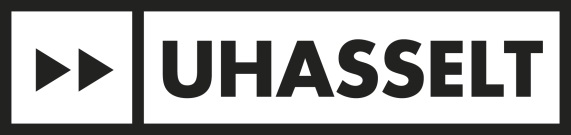 Annual meeting doctoral committeeInstructions for use of this formAlways complete page 2 of this document.Year 1: Committee meetingThe supervisor and committee members complete section A. The doctoral candidate uploads this document in My Doctoral File under ‘reports’.Year 2 (year of the extension of your contract (scholarship, assistant mandate, VWM) at Hasselt University)Progress report + committee meetingThe supervisor and committee members complete sections A and B.The supervisor uploads this document in My Doctoral File under ‘extension request’Year 3:Committee meeting The supervisor and committee members complete section A.The doctoral candidate uploads this document in My Doctoral File under ‘reports’.Year 4 (necessary steps for assistants; to be discussed with supervisor/faculty for others)Progress report + committee meetingThe supervisor and committee members complete sections A and B.The supervisor uploads this document in My Doctoral File under ‘extension request’Evaluation formAnnual meeting doctoral committeeDate of meeting:Name of doctoral candidate:Title of PhD project:Faculty:Start date PhD:1. Presentation of the research by the doctoral candidate     Evaluation:2. Discussion of the research by the doctoral candidate (i.e., quality of answers to questions/remarks of the committee members, exhibited degree of understanding, …)Evaluation:3. Progress of the PhD project (including quality and valorization of research so far)Evaluation:4. Progress with regard to the minimal requirements of the doctoral school5. Additional recommendations and/or agreements1. Feasibility to finish the PhD project within the expected time frame Evaluation:2. General advice of the doctoral committee regarding the extension Evaluation:For approval of section A and/or B:For approval of section A and/or B:For approval of section A and/or B:Name Signature or confirmation by e-mailSupervisorCo-supervisor(s)Other members of the doctoral committeeIn acknowledgement:In acknowledgement:In acknowledgement:Doctoral candidateSECTION ASECTION B